МАОУ Сергеевская СОШЦентрэтнокультурногообразования:«Край, в котором мы живём»Цель:«Сохранение и развитие национально- культурных традиций народов Сибири»Участие в мероприятиях в рамках этнокультурных центров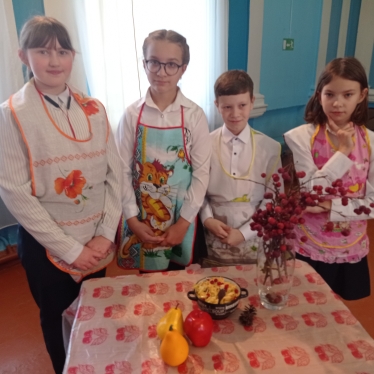 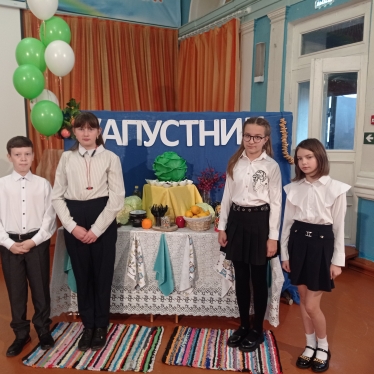 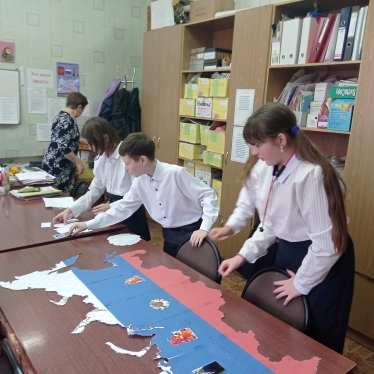 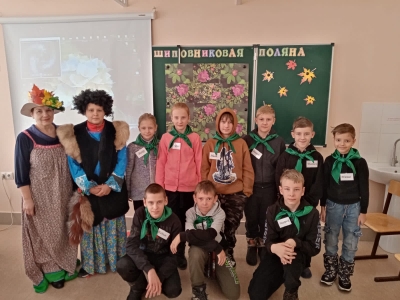 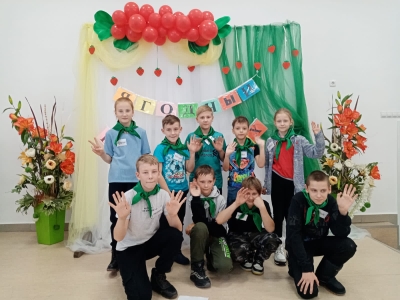 №СобытиеУровень УчастникиРезультатРуководитель1  Фестиваль этнокультурных центров «КАПУСТНИК» Октябрь,2022  межмуниципальныйСоколов М-5Резикова А-5Будаева К-5Шашкова П-5Призер (3)Адамович Н.Г.2В рамках этнокультурного фестиваля. Литературно-творческий фестиваль «Поэтические страницы о силе добра»Октябрь,2022регионШашкова П-5Липовцев Д.-6Позднякова Л.В.Барсукова А.А.3Этнокультурная игра «Ягодный переполох»регионХрамцова И-3Плиско М- 3Панина В- 3Николаев Д-4Григорьев И-4Крамаренко М-3Храмцов М.- 5Участники Фролова И.Ф.